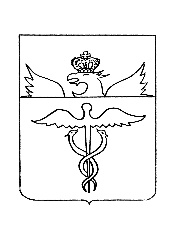 Администрация Озёрского сельского поселенияБутурлиновского муниципального районаВоронежской областиРАСПОРЯЖЕНИЕот 24.06.2021   № 16с.ОзёркиО введении ограничительных мер(карантина) в администрацииОзерского сельского поселения Бутурлиновского муниципального районаВ связи с угрозой распространения на территории Бутурлиновского муниципального района Воронежской области новой коронавирусной инфекции, на основании постановления Главного государственного санитарного врача Российской Федерации от 13.03.2020 № 6 «О дополнительных мероприятиях по снижению рисков распространения COVID-2019», в соответствии с Решением заседания оперативного штаба по координации мероприятий по предупреждению завоза и распространения новой коронавирусной инфекции на территории Воронежской области № 16 от 16.06.2021 г., 1. Ограничить вход граждан и представителей юридических лиц в здание администрации Озёрского сельского Бутурлиновского муниципального района.2. Вход в здание граждан осуществлять по предварительной записи или по согласованию (посредством телефонной связи) с должностным лицом, ответственным за проведение приема.2. Временно отменить до нормализации обстановки:2.1. Проведение личного приема граждан главой Озёрского сельского поселения Бутурлиновского муниципального района.3. Рекомендовать руководителю структурного подразделения администрации поселения:3.1. Не направлять работников в служебные командировки за пределы муниципального района.3.2. Убытие в служебные командировки в случае острой необходимости осуществлять по согласованию с главой Озёрского сельского поселения Бутурлиновского муниципального района.3.3. Не допускать к трудовой деятельности лиц с признаками респираторных инфекций.4. Обеспечить проведение влажной уборки помещений с использованием дезинфицирующих средств каждые 2 часа.5. Обеспечить выполнение требований и рекомендаций управления Роспотребнадзора по Воронежской области по снижению рисков распространения COVID-2019.6. Рекомендовать гражданам и юридически лицам:6.1. Направлять обращения в администрацию и ее должностным лицам посредством сервиса «Прямая линия» на официальном сайте органов местного самоуправления муниципального района в сети Интернет либо по почте по следующим адресам:- администрация Озерского  сельского поселения - 397532, Воронежская область, Бутурлиновский район, с.Озерки, ул.20 лет Октябрьская, 11;-МКУК Озерский СКЦ- 397532, Воронежская область, Бутурлиновский район, с.Озерки ул.Октябрьская, 15.6.2. Направлять заявления о предоставлении муниципальных услуг через официальный портал Воронежской области в сети Интернет либо по почте по адресам, указанным в пункте 6.1 настоящего распоряжения.7. Опубликовать настоящее распоряжение на официальном сайте органов местного самоуправления муниципального района в сети Интернет. Глава Озерского  сельского поселения                                  В.А.Загонов